Автор: Ефременко Ирина АлександровнаИнструктор по физической культуреГБДОУ детский сад № 100 Калининского района Санкт-Петербурга«Эффективные практики дошкольного образования»Раздел: наработки по эффективному применению здоровьесберегающих технологийТема: «Подвижные игры и эстафеты с использованием тренажера «Батут» в образовательной работе с детьми старшего дошкольного возраста»Говоря о содержании образовательной области «Физическое развитие» в педагогическом процессе дошкольного образовательного учреждения, конечно же, мы подразумеваем приобретение ребенком опыта в двигательной деятельности, направленной на развитие разных физических качеств, способствующих правильному формированию опорно-двигательной системы, развитию равновесия, координации движений, крупной и мелкой моторики. Поскольку дети народ очень подвижный, очень любят прыгать. Я решила внести в свой образовательный процесс тренажер и выбрала батут.  Учреждение приобрело два мобильных небольших батута, что дает возможность выносить их на улицу на спортивную площадку.Почему я выбрала батут? Задачи, которые можно решить с помощью данного тренажера для развития и формирования детского организма:Прыгательная деятельность активно развивает вестибулярный аппарат ребенка.Во время прыжков происходит тренировка координации, выносливости, самоконтроля, терпения, умение владеть своим телом.Укрепление мышц спины и позвоночника ребенкаАктивизация дыхания, поддержание работы легких, улучшение работы кровотока и, как следствие, более активное поступление кислорода в мозг ребенка.Способствование гармоничному развитию детского организмаУсиление положительного эмоционального настроя, получения заряда бодрости и радости.В занятиях, я использую тренажер   в одной из трех частей, либо в нескольких частях, а возможен вариант использования во всех трех частях. Комплекс общеразвивающих упражнений с использованием тренажера достаточно сложен для детей, но привлекателен своей нестандартностью.  При внесении тренажера в основную часть, я    подбираю основные видов движений с целью отрабатывания техники прыжка, которая состоит из таких элементов как: исходное положение, замах, толчок, полет и приземление.Использование в подвижной игре тренажера позволяет закрепить навыки прыжка и приземления в интерактивной форме в более быстром темпе.При использовании в деятельности данного тренажера обязательным условием является привлечение воспитателя группы. Он так же является страхующим детей при выполнении детьми заданий. Особое внимание здесь на: подъем на батут;прыжки и спрыгивание с батута. Я осуществляю постоянный контроль за выполнением движений, использую словесные напоминания, описание действия, обязательный показ действий для детей, указания, работа со схемами.Подвижные игры с использованием тренажера «Батут»Подвижная игра «Попрыгунчик»Цель: развивать ориентировку в движении и в пространстве, ловкость, быстроту реакции, равновесие, закреплять навык прыжка на батуте и спрыгивания, приземляясь на две полусогнутые ноги.Правила игры:          В центре зала стоит тренажер «Батут» (около тренажера мат для спрыгивания )Игроки располагаются вокруг батута на расстоянии 2 м. Водящий находится на батуте.Игроки и водящий выполняют прыжки: игроки на полу, водящий - на батуте.Дети проговаривают слова:Я подпрыгнул и лечу,На батуте я скачу.Прыгну вверх под облака,До свидания, всем пока!После последних слов водящий спрыгивает с батута на мат, приземляясь на две ноги, и  догоняет игроков. Игроки убегают, выполняя бег в правую сторону по кругу.  Пойманный ребенок становится водящим.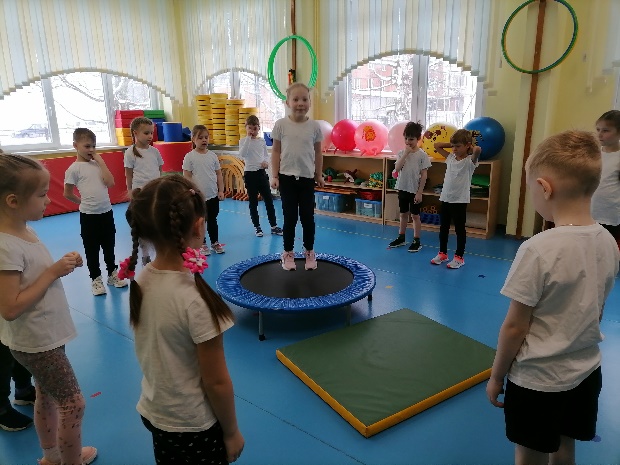 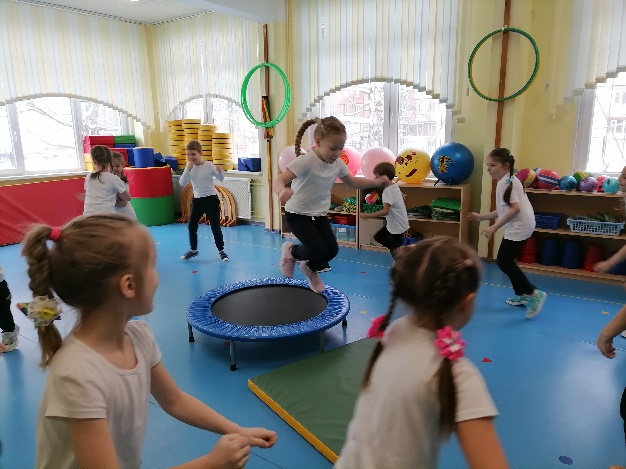 Подвижная игра «Мяч - озорник»Цель: развивать равновесие, ловкость, быстроту реакции, меткость.         Правила игры:         В центре зала стоит тренажер «Батут» (около тренажера мат для спрыгивания).Игроки располагаются вокруг батута на расстоянии 2 м. Водящий  находится на батуте, держит в руках мяч и выполняет прыжки. Игроки и водящий произносят слова:Мяч красивый у меня,
Скачем мы с тобой полдня,
Мяч веселый, озорной!В даль лети, а ты не стой!
После этих слов водящий бросает мяч в игроков, стараясь их запятнать. Игроки убегают, выполняя бег в правую сторону по кругу.  «Пойманный» ребенок становится водящим.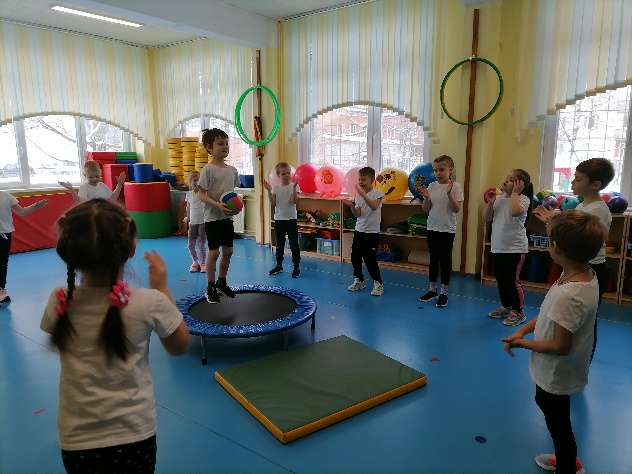 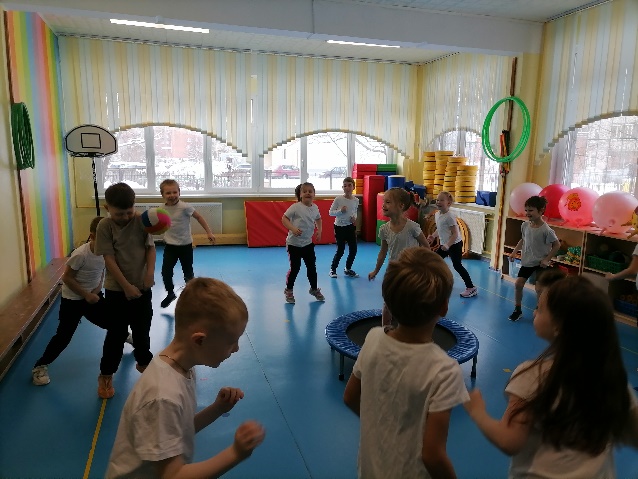 2 вариант игры:Водящий прыгает на батуте с мячом. Игроки выполняют бег по кругу в правую сторону. Инструктор произносит слова. После последних слов игроки останавливаются, водящий бросает мяч, стараясь попасть в игроков, игроки отбегают  от мяча.Эстафеты с использованием тренажера «Батут»1.Эстафета «Прыг-скок»Цель: развивать быстроту, ловкость, равновесие, закреплять навык прыжка на батуте и спрыгивания, приземляясь на две полусогнутые ноги.Команда строится на линии в колонну друг за другом. В середине дистанции стоит батут с прилегающим к нему матом для спрыгивания. По команде первый участник бежит до батута, встает на него, выполняет пять прыжков. Затем спрыгивает на мат, приземляясь на две ноги, бежит до ориентира, оббегает его и бегом возвращается к команде. Передает эстафету следующему.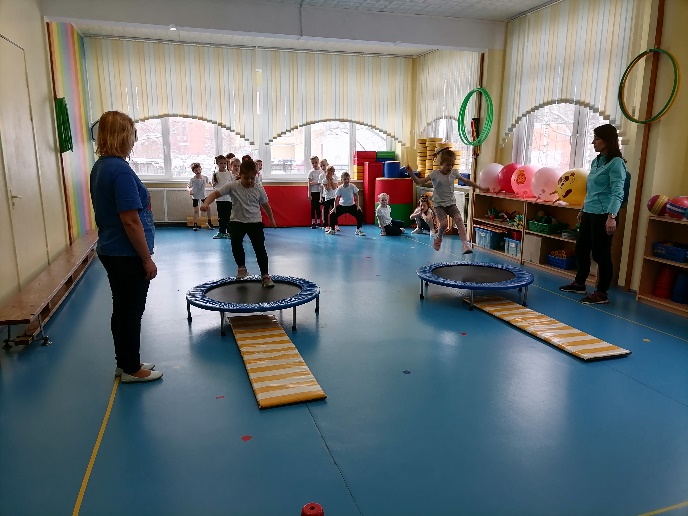 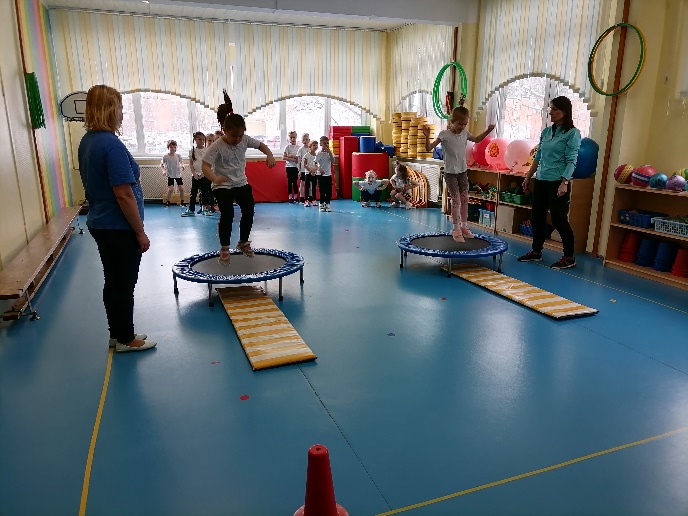 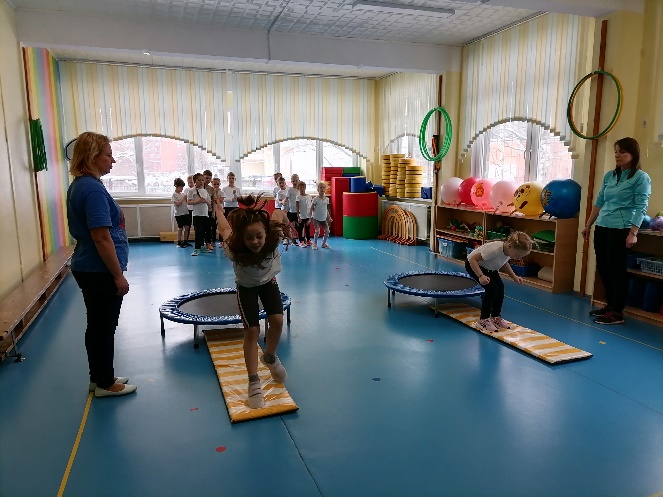 2. Эстафета «Меткий игрок»Цель: развивать быстроту, ловкость, равновесие, меткость, закреплять навык прыжка на батуте и спрыгивания, приземляясь на две полусогнутые ноги.Вдоль дистанции находятся: корзина с шариками, батут с матом, пустая корзина на расстоянии 1,5- 2 м от батута.Участники строятся на линии в колонну друг за другом.По команде первый участник бежит до корзины, берет маленький мячик, добегает до батута, встает на батут, выполняет прыжок с поворотом   вокруг себя, бросает мяч корзину, прыгивает на мат на две ноги и бегом возвращается к команде. Передает эстафету следующему.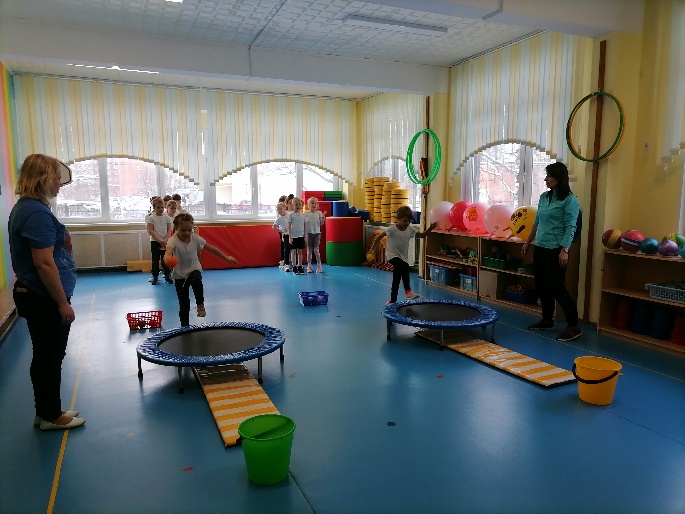 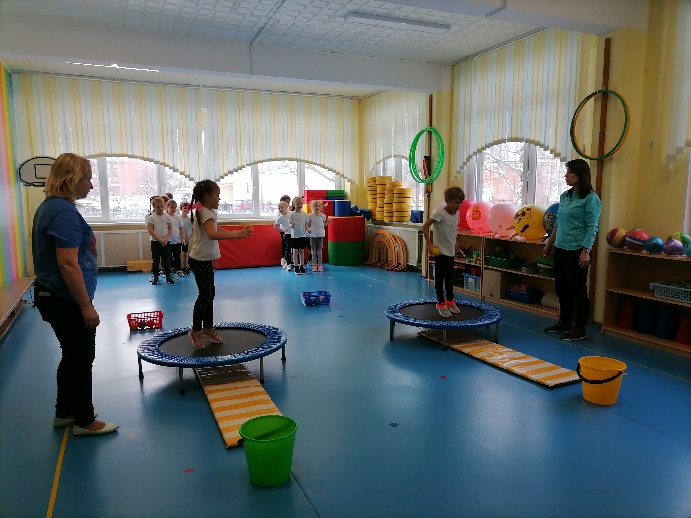 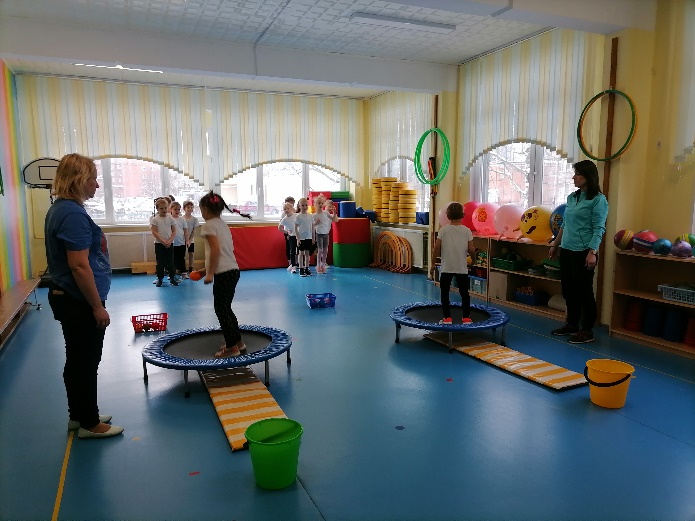 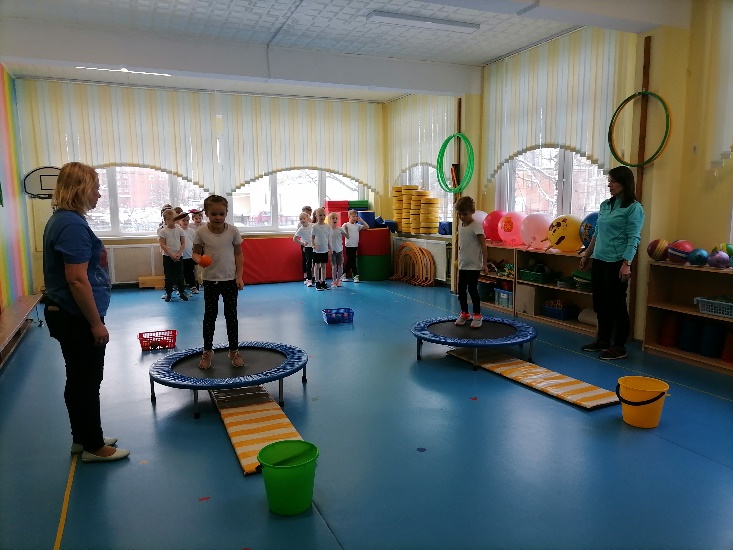 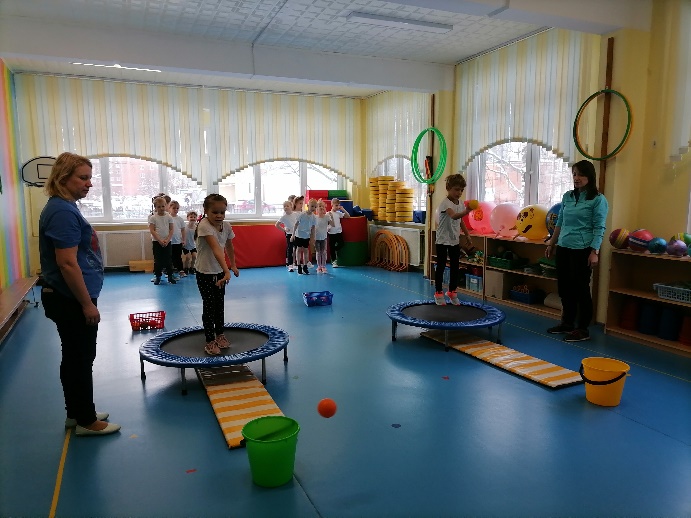 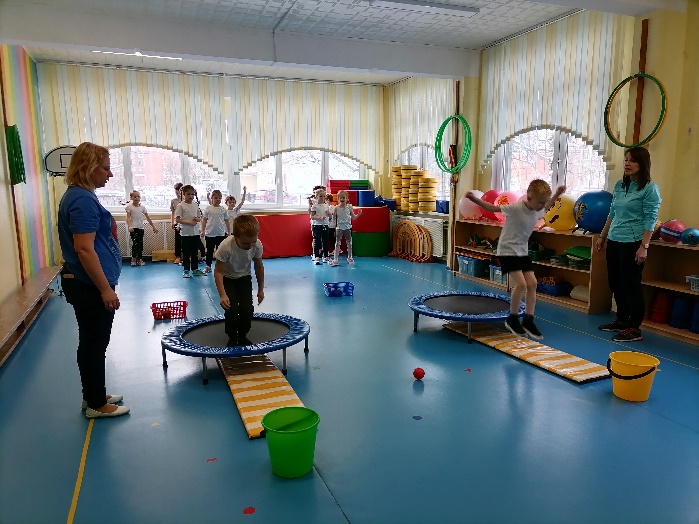 3. Эстафета «Дружная пара»Цель: развивать быстроту, ловкость, равновесие, закреплять навык прыжка набатуте и спрыгивания, приземляясь на две полусогнутые ноги, умение двигаться в паре, взаимовыручку.В середине дистанции стоит батут с прилегающим к нему матом для спрыгивания.Участники стоят парами. По сигналу первая пара бежит до батута, один игрок встает на батут, делает два прыжка, другой – держит его за руку, и спрыгивает на мат, приземляясь на две ноги. Добегают до ориентира, оббегают его, добегают до батута и меняются ролями - первый игрок держит за руку, второй – прыгает. Пара возвращается бегом к команде и встает в конец колонны.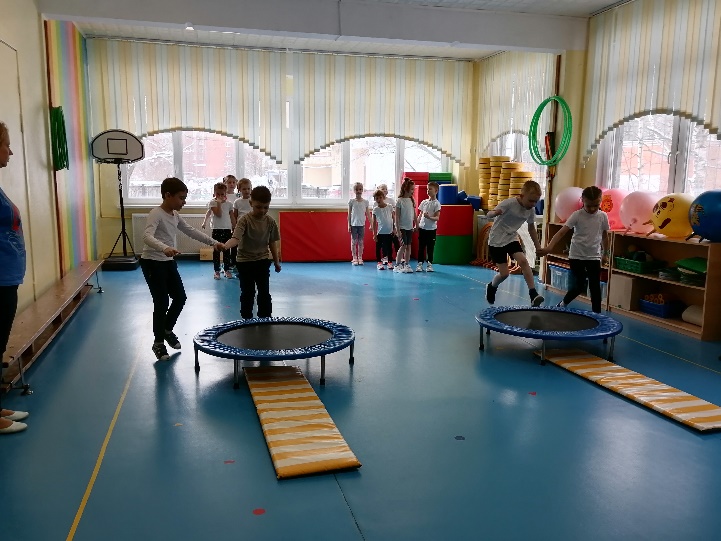 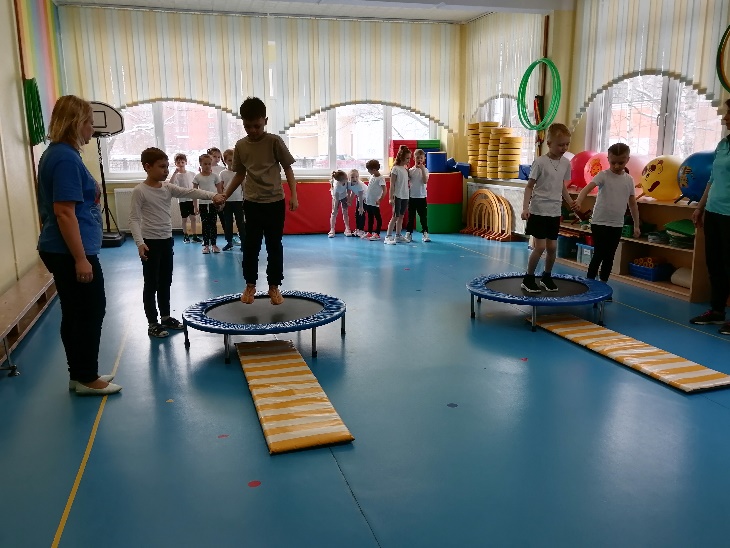 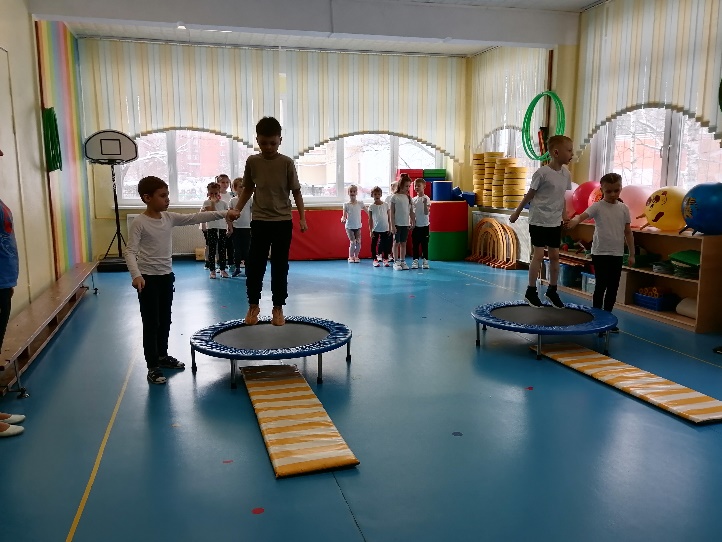 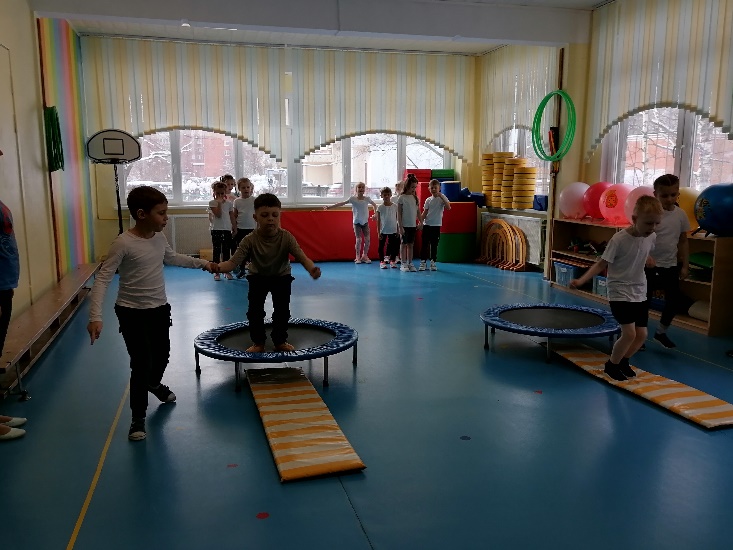 Вывод:  я считаю, что в ходе таких занятий с использование данного тренажера,   мне удается решать поставленные задачи по развитию физических качеств: ловкости, быстроты, равновесия, гибкости, силы, общей выносливости; умению восстанавливать дыхание, умение управлять своим телом в движении.  Решаю я  эти задачи в разных видах движений: ходьбе, беге, подъеме на тренажер и спуске с него, прыжках.  Дети, занимаясь с помощью  батута, приобретают  ряд позитивных качеств -смелость, силу воли, целеустремленность, уверенность.  Я считаю, что мне удалось в ходе занятия решить поставленные задачи.  Дети были активны и заинтересованы, внимательно слушали задания. Учитывая психологические особенности дошкольников, желание сделать все быстрее ,отдельным детям помешало выполнить качественно прыжки и четкое правильное приземление. Ссылка на видео файл.https://disk.yandex.ru/i/KbKEdh16zSr1Fg. 